       МИНИСТЕРСТВО                     ТАТАРСТАН РЕСПУБЛИКАСЫ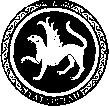  ОБРАЗОВАНИЯ И НАУКИ                        МӘГАРИФ ҺӘМ ФӘН РЕСПУБЛИКИ ТАТАРСТАН                                       МИНИСТРЛЫГЫ            ПРЕСС-СЛУЖБА                                    МАТБУГАТ ХЕЗМӘТЕ           ул. Кремлевская, д. 9, г. Казань, 420111                                                     Кремль урамы, 9 нчы йорт, Казан шәһәре, 420111Тел.: (843) 294-95-29, (843) 294-95-30, e-mail: monrt@yandex.ru, monrt90@yandex.ruОсенний Фестиваль Всероссийского физкультурно-спортивного комплекса ГТО среди школьников Республики ТатарстанС 12 по 15 ноября 2015 года на базе детского оздоровительного лагеря «Заречье» проходит  осенний Фестиваль Всероссийского физкультурно-спортивного комплекса «Готов к труду и обороне» среди татарстанских школьников. В Фестивале принимают  участие команды из Казани, Набережных Челнов и Бугульминского, Арского, Буинского, Заинского, Лениногорского, Мамадышского, Сабинского, Кайбицкого, Нижнекамского Новошешминского, Камско-Устьинского, Нижнекамского муниципальных районов. По итогам муниципального этапа «Единой декады ГТО» ребята из этих районов показали лучшие результаты. В ходе Фестиваля им будет предоставлена возможность выполнить нормативы Комплекса ГТО, соответствующие IV возрастной ступени (13-15 лет) на знаки отличия.
Выполнение нормативов будет осуществляться на базе спортивных объектов г. Казани:
- спортивно-оздоровительный комплекс «Олимпиец» (база Училища олимпийского резерва);
- бассейн «Буревестник» (Поволжская государственная академия физической культуры, спорта и туризма);
- легкоатлетический манеж (Центральный стадион).
В программе Фестиваля, помимо спортивной составляющей, предусмотрены творческие конкурсы, брейн-ринги, экскурсия по г. Казани, в Деревню Универсиады, встреча с призером олимпийских игр по водному поло Иреком Зиннуровым.
